Red Card Feral Animal Shoot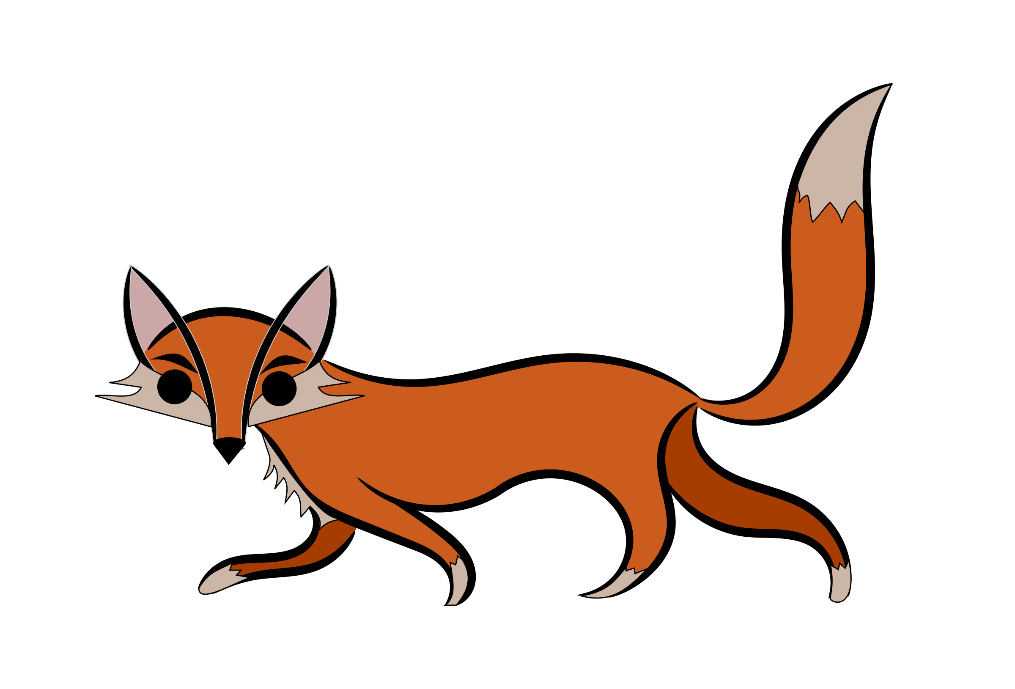 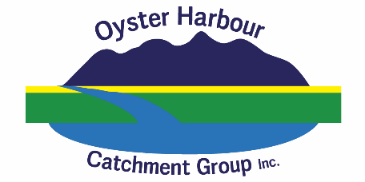 2019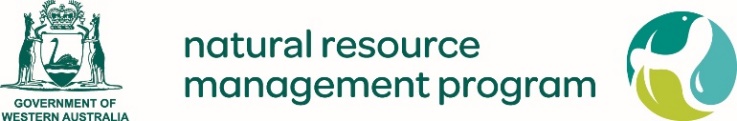 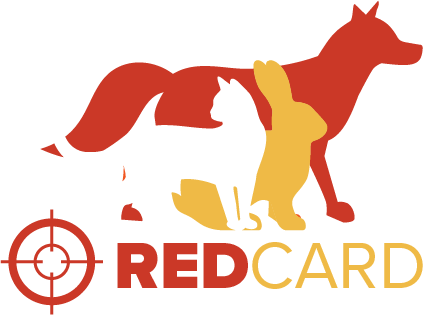 April 27th  6pm - April 28th 6amTeam Personal Tally  - just for those that want a little more competition Red Card Feral Animal Shoot facilitated by Oyster Harbour Catchment GroupAll shooting must take place on private property with the consent of the property owner/s using licensed firearms. Alcohol and drug use is prohibited. All participants in the shoot must accept that full responsibility for safe and humane shooting practices lies with themselves and that "Red Card for Rabbits and Foxes" and local coordinators are not liable for any damage or injury caused as a result of this event.Please leave firearms at home or securely locked in your vehicle during the Tally.Team NameContact Phone Number and email Team MembersFeral AnimalFeral AnimalFeral AnimalFeral AnimalFeral AnimalFeral AnimalName of shooter FoxesFeral catsRabbitsDeerPigsGoats123456Total